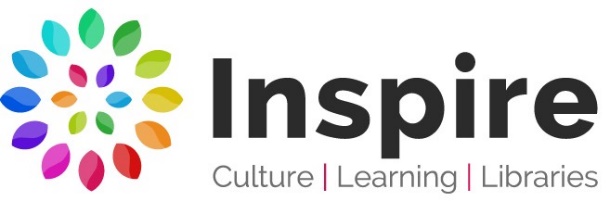 Mobile Library Routes 2021For information about requested titles or particular items of stock, please contact:Southwell Library 01636 812148. Email: southwell.library@inspireculture.org.ukDay: FridayDay: FridayMobile: EastMobile: EastMobile: EastRoute: 8Route: 8Jan 8thFeb 5thFeb 5thMar 5thApr 30thApr 30thMay 28thJune 25thJul 23rdJul 23rdAug 20thSept 17thSept 17thOct 15thNov 12th Dec 10thDec 10thStop No.LocationStop NameArriveDepart1NewarkMuskham Rd Nursery9.3010.002BaldertonFernwood Nursery10.2010.503BaldertonLancaster Grange10.5511.104BaldertonBeeston Rd11.2011.405NewarkCarlton Close11.5012.056NewarkMillbank Care Home12.1012.307CothamOld School13.1013.358NewarkRiverside/ Peebles13.4514.009NewarkMarlborough14.0514.2510NewarkValley prospect14.3014.4511NewarkParkway14.5015.1012NewarkHawton Rd15.1515.30